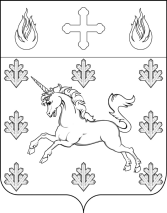 СОВЕТ ДЕПУТАТОВ ПОСЕЛЕНИЯ СОСЕНСКОЕРЕШЕНИЕ 31 октября 2013 года  № 3/7О принятии положения о компенсационных выплатах депутату Совета депутатов поселения Сосенское, осуществляющему свои полномочия на непостоянной основе                В соответствии с Федеральным законом от 06.03.2003  N 131-ФЗ «Об общих принципах организации местного самоуправления в Российской Федерации», Законом города Москвы от 06.11.2002 №56 «Об организации местного самоуправления в городе Москве», Уставом поселения Сосенское, Совет депутатов поселения Сосенское решил:1.Принять Положение о компенсационных выплатах депутату Совета депутатов поселения Сосенское, осуществляющему свои полномочия на непостоянной основе. (Приложение).2. Предусмотреть соответствующие расходы в бюджете поселения Сосенское на 2014 год.3. Настоящее решение вступает в силу с 01.01.2014 года.4. С 01.01.2014г. считать утратившим силу решение Совета депутатов сельского поселения Сосенское от 20.06.2012 г. №313/42 «О возмещении расходов депутатам, осуществляющим свои полномочия на непостоянной основе».5. Контроль за исполнением настоящего решения возложить на заместителя председателя Совета депутатов поселения Сосенское Сатарова М.Г.Глава поселения Сосенское                                                           В.М. ДолженковПриложениек Решению Совета депутатов поселения Сосенское от 31.10.2013 № 3/7ПОЛОЖЕНИЕО КОМПЕНСАЦИОННЫХ ВЫПЛАТАХ ДЕПУТАТУ СОВЕТА ДЕПУТАТОВ ПОСЕЛЕНИЯ СОСЕНСКОЕ, ОСУЩЕСТВЛЯЮЩЕМУ СВОИ ПОЛНОМОЧИЯНА НЕПОСТОЯННОЙ ОСНОВЕ1. Применительно к настоящему Положению под компенсационными выплатами депутату Совета депутатов поселения Сосенское (далее - Совет) понимается возмещение расходов депутату Совета, связанных с исполнением депутатских полномочий  на непостоянной основе.2. Компенсационные выплаты производятся депутату Совета, совмещающего депутатскую деятельность с выполнением трудовых обязанностей по основному месту работы, ежемесячно.3. Размеры компенсационных выплат определяются на основании анализа фактических затрат депутата на осуществление депутатской деятельности в пределах  расходов денежных средств,  на очередной финансовый год в размере 20 000 (двадцать тысяч) рублей ежемесячно (приложение).4. При расчете размеров компенсационных выплат учитываются:4.1. Стоимость проезда на автотранспорте для участия в работе Совета и работе депутата в округе, в постоянных и временных комиссиях, а также к месту проведения мероприятий, участие в которых депутата Совета является обязательным.4.2. Затраты, связанные с исполнением депутатских полномочий по наказам и обращениям избирателей, работой с населением, участием в разработке проектов нормативных  или иных актов, своевременное исполнение решений и заданий Совета депутатов, поручений должностных лиц и органов местного самоуправления муниципального образования, регулярное участие в заседаниях Совета депутатов, регулярное участие в работе постоянных комиссий, регулярным приемом избирателей, отчетами  перед избирателями;  участие  в семинарах, конференциях, совещаниях и иных мероприятиях,  проводимых по вопросам, отнесенным в установленном порядке к ведению органов местного самоуправления, культурно-массовых мероприятиях;  активная деятельность депутата в открытии и приемке работ по благоустройству дворовых территорий, открытии и приемке работ по капитальному ремонту многоквартирных домов.                           4.3. Расходы, связанные с использованием личного автомобиля (либо арендованного) в целях осуществления депутатских полномочий. Основанием для учета данных расходов является наличие у депутата документов, подтверждающих наличие личного автомобиля, в частности, копия технического паспорта личного автомобиля (если управление осуществляется по доверенности - соответствующих документов) или копия договора аренды автомобиля (если автомобиль арендован). При расчете расходов учитывается полный объем затрат, возникающих в процессе эксплуатации личного автомобиля (износ, ГСМ, техническое обслуживание, ремонт).4.4. Расходы на услуги связи: переговоры по служебному и личному телефону, расходы на почтовую связь,4.5. Расходы за доступ к сети Интернет.4.5. Расходы на приобретение печатной продукции.5. Отчеты об осуществлении депутатской деятельности представляются Главе поселения Сосенское ежемесячно. Приложение N 1к Положению о компенсационных выплатах депутату Совета депутатов поселения Сосенское, осуществляющему свои полномочия на непостоянной основе. N  
п/пНаименование затрат                                           Сумма 
(руб.)Стоимость проезда на автотранспорте для участия в работе      
Совета, в постоянных и временных комиссиях, а также к месту   
проведения мероприятий, участие в которых депутатов Совета    
является обязательным .(При расчете расходов учитывается полный объем затрат, возникающих в процессе эксплуатации личного автомобиля (износ, ГСМ, техническое обслуживание, ремонт).                                        1400=Расходы, связанные с исполнением депутатских полномочий       
по наказам и обращениям избирателей, работой с населением, участием в разработке проектов нормативных  или иных актов, своевременное исполнение решений и заданий Совета депутатов, поручений должностных лиц и органов местного самоуправления муниципального образования регулярное участие в заседаниях Совета депутатов, регулярное участие в работе постоянных комиссий, регулярным приемом избирателей, отчетами  перед избирателями;  участие  в семинарах, конференциях, совещаниях и иных мероприятиях,  проводимых по вопросам, отнесенным в установленном порядке к ведению органов местного самоуправления, культурно-массовых мероприятиях, активная деятельность депутата в открытии и приемке работ по благоустройству дворовых территорий, открытии и приемке работ по капитальному ремонту многоквартирных домов                         12000=Расходы, связанные с использованием личного автомобиля (либо  арендованного) в целях осуществления депутатских полномочий   (При расчете расходов учитывается полный объем затрат, возникающих в процессе эксплуатации личного автомобиля (износ, ГСМ, техническое обслуживание, ремонт).                                        2000=Оплата мобильного телефона2000=Оплата интернета1100=Расходы на приобретение печатной продукции1500=Всего:20000=